Павлодар қаласының білім беру бөлімі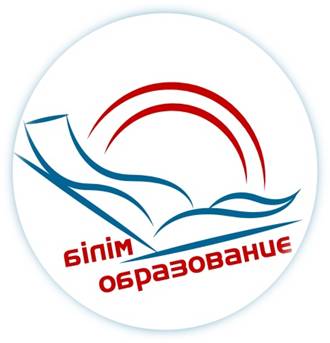                                                                                                       Бекітемін Әдістемелік кабинетінің меңгерушісі А.Сипатова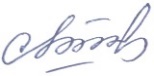 Дене шынықтыру және жүзу жөніндегі нұсқаушыларға арналған«Денсаулық сақтау технологияларын қолданып, тәрбиеленушілердің қозғалыстың негізгі түрлерін меңгеруі арқылы дене шынықтыру сапасы мен қимыл белсенділігіндегі қажеттілікті дамыту»тәжирибиеге бағытталған қалалық семинарБАҒДАРЛАМАСЫПРОГРАММА городского практико-ориентированного семинара для инструкторов физической культуры и плавания дошкольных организации образования
Тема:  «Развитие физических качеств и потребности в двигательной активности через овладение воспитанниками основных видов движений с применением здоровьесберегающих технологий»Павлодар қ., 2024, қантарКүні: 18.01.2024 ж., 15:00-16:30Семинарды ұйымдастырушы: «Павлодар қаласының № 7 сәбилер бақшасы" КМҚКТіркелу: 14:30-14.55Жүргізуші: Павлодар қаласы білім бөлімінің әдіскері Н.К.Нургалиева Семинардың мақсаты: Мектепке дейінгі балалардыңдене шынықтыру сапасын қалыптастыру мен дамытудың тиімді тәсілдерімен таныстыруДата проведения: 18.01.2024, 15.00 -16:30Организатор семинара: КГКП «Ясли-сад № 7 г.Павлодара» Регистрация: 14.30-14.55Модератор:Нургалиева Н.К., методист отдела образования г.ПавлодараЦель семинара: Знакомство с эффективными способами формирования и развития физических качеств дошкольников15.00-15.05Семинар бағдарламасына кіріспеНургалиева Нургуль Кайроллаевна, Павлодар қаласы білім бөлімінің әдіскеріТеориялық бөлігіТеориялық бөлігіТеориялық бөлігі15.05-15.15Кіріспе сөзКузкенова Асемгуль Ануарбековна , «Павлодар қаласының № 7 сәбилер бақшасы" КМҚК ,басшысы15.15-15.30«Мектеп жасына дейінгі балалармен дене тәрбиесін дамытудағы заманауи, дәстүрден тыс ойын түрлері».Кайргельдинова Бақыт Зейноллиновна,«Павлодар қ. № 7 сәбилер бақшасы" КМҚК, Д/ш нұсқаушысы.15.30-15.45«Ойын технологияларының лабиринті» балаларды жан-жақты тәрбиелеу және физикалық дамыту құралы ретінде».Вербовая Анна Владимировна, «Павлодар қ. №3 сәбилер бақшасы» Д/ш нұсқаушысы15.45-16.00«Жүзу бойынша оқу іс-әрекетінде денсаулық сақтау құралдарын қолдану»Бекишева Күнслу Баязитовна, «Павлодар қ. №2 сәбилер бақшасы», жүзу жөніндегі нұсқаушысыРефлексияРефлексияРефлексия16.05-16.15Қатысушылармен диалог.Семинарға ұсыныстар.Рефлексия.Нургалиева Нургуль Кайроллаевна, Павлодар қаласы білім бөлімінің әдіскері15.00-15.05Вступительное слово, знакомство с программой семинараНургалиева Нургуль Кайроллаевна, методист отдела образования г.ПавлодараТеоретическая  часть Теоретическая  часть Теоретическая  часть 15.05-15.15Вступительное словоКузкенова Асемгуль Ануарбековна.Руководитель  КГКП «Ясли-сад № 7 г.Павлодара»15.15-15.30«Современные ,нетрадиционные виды игр в развитии физического воспитания с детьми дошкольного возраста».Кайргельдинова Бақыт Зейноллиновна,инструктор ФК  я/с № 7 15.30-15.45"Лабиринт игровых технологий", как средство всестороннего воспитания и физического развития детей ".Вербовая Анна  Владимировна , инструктор ФК я/с № 315.45-16.00"Применение здоровьесберегающего оборудование в образовательной деятельности плавания"Бекишева Кунслу Баязитовна, инструктор по плаванию я/с №2РефлексияРефлексияРефлексия16.05-16.15Диалог с участниками.Рекомендации  по итогам семинара.Рефлексия.Нургалиева Нургуль Кайроллаевна, методист отдела образования г.Павлодара